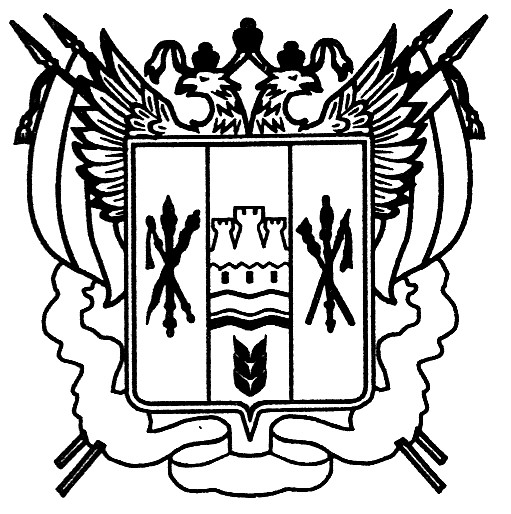 Российская ФедерацияРостовская областьмуниципальное образование «Заветинское сельское поселение»Собрание депутатов Заветинского сельского поселенияР е ш е н и е      ПринятоСобранием депутатов					 2023 годаВ соответствие со статьей 17,28 Устава муниципального образования «Заветинское  сельское поселение» Собрание депутатов Заветинского сельского поселенияРЕШИЛО:1. Принять за основу  проект решения Собрания депутатов Заветинского сельского поселения «О бюджете Заветинского сельского поселения Заветинского района на 2024 год и на плановый период 2025 и 2026 годов», согласно приложению 1.2. Учет предложений по проекту решения  Собрания депутатов Заветинского сельского поселения «О бюджете Заветинского сельского поселения Заветинского района на 2024 год и на плановый период 2025 и 2026 годов» осуществлять в соответствии с приложением 2 «Порядок учета предложений по проекту решения муниципального образования «Заветинское сельское поселение» и участия граждан в его обсуждении» к решению  Собрания депутатов Заветинского сельского поселения от 03.02.2023 № 43.3. Назначить публичные слушания по проекту решения Собрания депутатов Заветинского сельского поселения «О бюджете Заветинского сельского поселения Заветинского района на 2024 год и на плановый период 2025 и 2026 годов» на 17:00 часов 18 декабря 2023 года. Провести публичные слушания в Администрации Заветинского сельского поселения кабинет №4  по адресу: ул.Кирова,д.14,с.Заветное.4. Настоящее решение вступает в силу со дня его официального обнародования.Председатель Собрания депутатов - главаЗаветинского сельского поселения		В.И.Решетников			село Заветное01.12.2023 года№ 58Приложение 1к решению Собрания депутатов Заветинского сельского поселения «О проекте решения Собрания депутатов Заветинского сельского поселения «О бюджете Заветинского сельского поселения Заветинского района на 2024 год и на плановый период 2025 и 2026 годов »ПРОЕКТ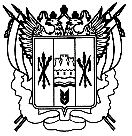 Российская Федерация Ростовская область Заветинский районМуниципальное образование «Заветинское сельское поселение»Собрание депутатов Заветинского сельского поселенияР е ш е н и еО бюджете Заветинского сельского поселения Заветинского района на 2024 год и на плановый период 2025и 2026 годов Рассмотрев предоставленный Администрацией Заветинского сельского поселения проект бюджета сельского поселения на 2024 год и на плановый период 2025 и 2026 годов, руководствуясь Бюджетным кодексом Российской Федерации, проектом Областного закона «Об областном бюджете на 2024 год и на плановый период 2025 и 2026 годов», Решением Заветинского районного Собрания депутатов от 10.11.2007 № 134 «Об утверждении Положения о межбюджетных отношениях органов местного самоуправления муниципального района и поселений Заветинского района», в соответствии со статьей27 Устава муниципального образования «Заветинское сельское поселение», Собрание депутатовЗаветинского сельского поселенияРЕШИЛО:1. Утвердить основные характеристики бюджета Заветинского сельского поселения Заветинского района на 2024 год, определенные с учетом уровня инфляции, не превышающего 4,0 процента (декабрь 2024 к декабрю 2023 года):1) прогнозируемый общий объем доходов бюджета Заветинского сельского поселения Заветинского района в сумме 35 145,3 тыс. рублей;2) общий объем расходов бюджета Заветинского сельского поселения Заветинского района в сумме 35 145,3 тыс. рублей;3) верхний предел муниципального внутреннего долга Заветинского сельского поселения Заветинского района на 1 января 2025 года в сумме 0,0 тыс. рублей, в том числе верхний предел долга по муниципальным гарантиям Заветинского сельского поселения Заветинского района в сумме 0,0 тыс. рублей;4) объем расходов на обслуживание муниципального долга Заветинского сельского поселения Заветинского района на 2024 год в сумме 0,0 тыс. рублей.5) прогнозируемый дефицит бюджета Заветинского сельского поселения Заветинского района в сумме 0,0 тыс. рублей.2. Утвердить основные характеристики бюджета Заветинского сельского поселения Заветинского района на плановый период 2025 и 2026 годов определенные с учетом уровня инфляции, не превышающего 4,0 процента (декабрь 2025 года к декабрю 2024 года) и 4,0 процента (декабрь 2026 года к декабрю 2025 года) соответственно:1) прогнозируемый общий объем доходов бюджета Заветинского сельского поселения Заветинского района на 2025 год в сумме 18 046,50 тыс. рублей и на 2026 год в сумме 17 246,2 тыс. рублей;2) общий объем расходов бюджета Заветинского сельского поселения Заветинского района на 2025 год в сумме 18 046,5 тыс. рублей, в том числе условно утвержденные расходы в сумме 442,3 тыс. рублей и на 2026 год в сумме 17 246,2 тыс. рублей,в том числе условно утвержденные расходы в сумме 862,3тыс. рублей;3) верхний предел муниципального внутреннего долга Заветинского сельского поселения Заветинского района на 1 января 2026 год в сумме 0,0 тыс. рублей, в том числе верхний предел долга по муниципальным гарантиям Заветинского сельского поселения Заветинского района в сумме 0,0 тыс. рублей и верхний предел муниципального внутреннего долга Заветинского сельского поселения Заветинского района на 1 января 2027 года в сумме 0,0 тыс. рублей, в том числе верхний предел долга по муниципальным гарантиям Заветинского сельского поселения Заветинского района в сумме 0,0 тыс. рублей;4) объем расходов на обслуживание муниципального долга Заветинского сельского поселения Заветинского района на 2025 год в сумме 0,0 тыс. рублей и на 2026 год в сумме 0,0 тыс. рублей;5) прогнозируемый дефицит бюджета Заветинского сельского поселения Заветинского района на 2025 год в сумме 0,0 тыс. рублей и на 2026 год в сумме 0,0 тыс. рублей.3. Учесть в бюджете Заветинского сельского поселения Заветинского района объем поступлений доходов на 2024 годи на плановый период 2025 и 2026 годов, согласно приложению 1 к настоящему решению.4. Утвердить источники внутреннего финансирования дефицита бюджета Заветинского сельского поселения Заветинского района на 2024 годи на плановый период 2025 и 2026 годов, согласно приложению 2 к настоящему решению.5. Доходы бюджета Заветинского сельского поселения Заветинского района, поступившие в 2024 году и плановом периоде 2025 и 2026 годов формируются за счет: федеральных налогов и сборов, налогов предусмотренных специальными налоговыми режимами, региональных налогов, сборов и неналоговых доходов в соответствии с нормативами, установленными Бюджетным кодексом Российской федерации,проектом Областного закона «Об областном бюджете на 2024 год и на плановый период 2025 и 2026 годов»,Областным законом от 26.12.2016 № 834-ЗС«О межбюджетных отношениях органов государственной власти и органов местного самоуправления в Ростовской области» и настоящим решением, а также безвозмездных поступлений, иных неналоговых доходов в соответствии с нормативами распределения доходов в бюджет Заветинского сельского поселения Заветинского района на 2024 год и на плановый период 2025 и 2026 годов, согласно приложению 3 к настоящему решению.6. Бюджетные ассигнования бюджета Заветинского сельского поселения Заветинского района на 2024 год и на плановый период 2025 и 2026 годов.1)Утвердить общий объем бюджетных ассигнований на исполнение публичных нормативных обязательств Заветинского сельского поселения на 2024 год в сумме 220,0тыс. рублей, на 2025 год в сумме 200,0тыс. рублей и на 2026 год в сумме 200,0тыс. рублей.2) Утвердить распределение бюджетных ассигнований по разделам и подразделам, целевым статьям (муниципальным программам Заветинского сельского поселения и непрограммным направлениям деятельности), группам и подгруппам видов расходов классификациирасходов бюджета на2024 год и на плановый период 2025 и 2026 годов, согласно приложению 4 к настоящему решению; 3) Утвердить ведомственную структуру расходов бюджета Заветинского сельского поселения Заветинского района на 2024 годи на плановый период2025 и 2026 годов, согласно приложению 5 к настоящему решению;	4) Утвердить распределение бюджетных ассигнований по целевым статьям (муниципальным программам Заветинского сельского поселения Заветинского района и непрограммным направлениям деятельности), группам и подгруппам видов расходов, разделам, подразделам классификации расходов бюджетов на 2024 год и на плановый период 2025 и 2026 годов, согласно приложению 6 к настоящему.7.Особенности использования бюджетных ассигнований на обеспечение деятельности органов местного самоуправления Заветинского сельского поселения.	Установить, что размеры должностных окладов лиц, замещающих 
муниципальные должности Заветинского сельского поселения, окладов денежного содержания по должностям муниципальной службы Заветинского сельского поселения, должностных окладов технического персонала и ставок заработной платы обслуживающего персонала органов местного самоуправления Заветинского сельского поселения индексируются с 1 октября 2024 года на 4,0 процента, с 1 октября 2025 года на 4,0 процента, с 1 октября 2026 на 4,0 процента.      8. Особенности использования бюджетных ассигнований на обеспечение деятельности муниципальных учреждений Заветинского сельского поселения.Установить, что размеры должностных окладов руководителей, специалистов и служащих, ставок заработной платы рабочих муниципальных учреждений Заветинского сельского поселения с 1 октября 2024 года на 4,0 процента, с 1 октября 2025 года на 4,0 процента, с 1 октября 2026 на 4,0 процента.     9. Межбюджетные трансферты.1) Утвердить дотацию на выравнивание бюджетной обеспеченности бюджета поселения на 2024 год в сумме 11 419,0тыс. рублей, на 2025 год в сумме 9 135,2тыс. рублей, на 2026 год в сумме 8 221,7 тыс. рублей.2) Утвердить распределение субвенций бюджету Заветинского сельского поселения Заветинского района из областного бюджета на 2024 год в сумме 345,4 тыс. рублей, на 2025 год в сумме 357,5тыс. рублей на 2026 год в сумме 0,2 тыс. рублей, согласно приложению 7 к настоящему решению,3) Утвердить размер межбюджетных трансфертов, предоставляемых бюджету Заветинского сельского поселения Заветинского районаиз бюджетаЗаветинского района в 2024 году в сумме 14 988,1 тыс. рублей, в 2025 году в сумме 0,0 тыс. рублей, в 2026 году в сумме 0,0 тыс. рублей, согласно приложению 8 к настоящему решению.4) Утвердить размеры межбюджетных трансфертов, предоставляемые бюджету Заветинского района из бюджетаЗаветинского сельского поселения Заветинского района на осуществление части полномочий по решению вопросов местного значения в соответствии с заключенными соглашениями на 2024 год в сумме 40,8 тыс. рублей, на 2025 год в сумме 40,8 тыс. рублей на 2026 год в сумме 40,8 тыс. рублей, согласно приложению 9 к настоящему решению.	10. Предоставление муниципальных гарантий Заветинского сельского поселения1) Предоставление муниципальных гарантий Заветинского сельского поселения на 2024 год и на плановый период 2025 и 2026 годов не предусмотрено.	11.Муниципальные внутренние заимствования Заветинского сельского поселения.	1) Привлечение заемных средств на 2024 год и на плановый период 2025 и 2026 годов в бюджет Заветинского сельского поселенияне предусмотрено. 	12.Особенности исполнения бюджета Заветинского сельского поселения в 2024 году:1) Установить в соответствии с решением Собрания депутатов Заветинского сельского поселения от 21.06.2018 года №82 «Об утверждении Положения «О бюджетном процессе в Заветинском сельском поселении», что основанием для внесения в 2024 году изменений в показатели сводной бюджетной росписи бюджета сельского поселения являются:а) перераспределение бюджетных ассигнований в связи с изменением и (или) уточнением бюджетной классификации Российской Федерации или в связи с необходимостью детализации целевой статьи расходов классификации расходов бюджета сельского поселения;б) перераспределение бюджетных ассигнований между разделами, подразделами, целевыми статьями и видами расходов классификации расходов бюджета сельского поселения в пределах общего объема бюджетных ассигнований, предусмотренных главному распорядителю средств бюджета сельского поселения, на выполнение региональных проектов, направленных на реализацию федеральных проектов, входящих в состав национальных проектов, не противоречащее бюджетному законодательству;в) перераспределение бюджетных ассигнований между разделами, подразделами, целевыми статьями и видами расходов классификациирасходов бюджета сельского поселения в пределах общего объема бюджетных ассигнований, предусмотренных главному распорядителю средств бюджета сельского поселения, для софинансирования расходных обязательств в целях выполнения условий предоставления субсидий и иных межбюджетных трансфертов из федерального бюджета, не противоречащее бюджетному законодательству.13. Настоящее решение подлежит официальному обнародованию и вступает в силу с 1 января 2024 года.Председатель Собрания депутатов- глава Заветинского сельского поселения                              В.И. Решетников	село Заветное	 2023 года	№ Объем поступления доходов бюджета Заветинского сельского поселения Заветинского районана 2024 год и плановый период 2025 и 2026 годовИсточники финансирования дефицита бюджета Заветинского сельского поселения Заветинского районана 2024 год и на плановый период 2025 и 2026 годов(тыс. рублей)Нормативы распределения доходов в бюджет Заветинского сельского поселения Заветинского района на 2024 год и на плановый период 2025 и 2026годов	Приложение 4к решению Собрания депутатовЗаветинского сельского поселения«О бюджете Заветинского сельскогопоселения Заветинского районана 2024 год и на плановый период2025 и 2026 годов»Распределение бюджетных ассигнований по разделам, подразделам, целевым статьям  (муниципальным программам Заветинского сельского поселения и непрограммным направлениям деятельности), группам (подгруппам) видов расходов классификации расходов бюджета Заветинского сельского поселения Заветинского района на 2024 год и на плановый период 2025 и 2026 годов(тыс. рублей)Приложение 5к решению Собрания депутатов Заветинского сельского поселения  «О бюджете Заветинского сельского поселения Заветинского района на 2024 год и на плановый период 2025 и 2026 годов»Ведомственная структура расходов бюджета Заветинского сельского поселения Заветинского районана 2024 год и на плановый период 2025 и 2026 годов(тыс. рублей)Приложение 6к решению Собрания депутатов Заветинского сельского поселения «О бюджете Заветинского поселения Заветинского района на 2024 год и на плановый период 2025 и 2026 годов»Распределение бюджетных ассигнований по целевым статьям (муниципальным программам Заветинского сельского поселения и непрограммным направлениям деятельности), группам и подгруппам видов расходов, разделам, подразделам классификации расходов бюджета Заветинского сельского поселения Заветинского района на 2024 год и на плановый период 2025 и 2026 годов	(тыс. рублей)Приложение 7к решению Собраниядепутатов Заветинского сельского поселения «О бюджете Заветинского поселения Заветинского района на 2024 год и на плановый период 2025 и 2026 годов»Распределение субвенций бюджету Заветинского сельского поселения Заветинского районаиз областного бюджета на 2024 год и на плановый период 2025 и 2026 годов(тыс. рублей)Межбюджетные трансферты, предоставляемые бюджету Заветинского сельского поселения из бюджета Заветинского района на 2024 годи на плановый период 2025 и 2026 годов(тыс. рублей)ПОРЯДОКучета предложений по проекту решения Собрания депутатовЗаветинского сельского поселения «О бюджете Заветинского сельского поселения Заветинского района на 2024 год и на плановый период 2025 и 2026 годов»муниципального образования «Заветинское сельское поселение» и участия граждан в его обсуждении (утвержден решением Собрания депутатов Заветинского сельского поселения от 03.02.2023 № 43)1. Проект решенияСобрания депутатов Заветинского сельского поселения «О бюджете Заветинского сельского поселения Заветинского района на 2024 год и на плановый период 2025 и 2026 годов»муниципального образования «Заветинское сельское поселение» (далее – проект устава) не позднее чем за 30 дней до дня рассмотрения вопроса о принятии решения муниципального образования «Заветинское сельское поселение» на заседании Собрания депутатов Заветинского сельского поселения подлежит официальному опубликованию (обнародованию) для обсуждения населением и представления по нему предложений. Одновременно с проектом решения публикуется (обнародуется) настоящий порядок.	2. Предложения по проекту решения муниципального образования «Заветинское сельское поселение» направляются в письменном виде Главе Заветинского сельского поселения (пер.Кирова,д.14, с.Заветное,Заветинский район,Ростовская область,347430) в течение 30 дней со дня опубликования (обнародования) указанного проекта.	3. Для обсуждения проекта решения проводятся публичные слушания.	4. Публичные слушания по проекту решения назначаются решением Собрания депутатов Заветинского сельского поселения.	5. Решение Собрания депутатов Заветинского сельского поселения о назначении публичных слушаний с указанием времени и места проведения публичных слушаний не позднее чем за 15 календарных дней до дня проведения публичных слушаний подлежит официальному опубликованию (обнародованию).6.Замечания и предложения от жителей Заветинского сельского поселения по проекту муниципального правового акта, выносимого на публичные слушания, принимаются в письменной форме на бумажном носителе и в электронной форме посредством официального сайта Заветинского сельского поселения в информационно-телекоммуникационной сети «Интернет».7. На публичных слушаниях по проекту решения выступает с докладом и председательствует Глава Заветинского сельского поселения либо иное лицо, определенное Собранием депутатов Заветинского сельского поселения.8. Для ведения протокола публичных слушаний председательствующий определяет секретаря публичных слушаний.9. Участникам публичных слушаний обеспечивается возможность высказать свое мнение по проекту решения. По истечении времени, отведенного председательствующим для проведения публичных слушаний, участники публичных слушаний, которым не было предоставлено слово, вправе представить свои замечания и предложения в письменном виде. Устные замечания и предложения по проекту решения заносятся в протокол публичных слушаний, письменные замечания и предложения приобщаются к протоколу.10.О результатах публичных слушаний составляется заключение с мотивированным обоснованием принятого решения, подписываемое председателем Собрания депутатов – главой Заветинского сельского поселения или главой Администрации Заветинского сельского поселения. Заключение о результатах публичных слушанийне позднее чем через 30 календарных дней со дня окончания публичных слушаний подлежит официальному опубликованию (обнародованию), а также размещению на официальном сайте Заветинского сельского поселения в информационно-телекоммуникационной сети «Интернет	11. Поступившие от населения замечания и предложения по проекту решения носят рекомендательный характер. Указанные замечания и предложения учитываются при подготовке проекта решения и рассматриваются на заседании Собрания депутатов Заветинского сельского поселения.	12. Учет предложений по проекту муниципального правового акта о внесении изменений и дополнений в РешениеСобрания депутатов Заветинского сельского поселения «О бюджете Заветинского сельского поселения Заветинского района на 2024 год и на плановый период 2025 и 2026 годов»муниципального образования «Заветинское сельское поселение», участие граждан в его обсуждении и проведение по нему публичных слушаний осуществляются в соответствии с настоящим порядком.О проекте решения  Собрания депутатов Заветинского сельского поселения « О бюджете Заветинского сельского поселения Заветинского района на 2024 год и на плановый период 2025и 2026 годов»ПринятоСобранием депутатов2023 годаПриложение 1к решению Собрания депутатовЗаветинского сельского поселения«О бюджете Заветинского сельскогопоселения Заветинского районана 2024 год и на плановый период2025 и 2026 годов»(тыс. рублей)(тыс. рублей)(тыс. рублей)Код бюджетной классификации Российской ФедерацииНаименование кода дохода2024 год2025 год2026 годКод бюджетной классификации Российской ФедерацииНаименование кода дохода2024 год2025 год2026 годКод бюджетной классификации Российской ФедерацииНаименование кода дохода2024 год2025 год2026 годДОХОДЫ1 00 00000 00 0000 000 НАЛОГОВЫЕ И НЕНАЛОГОВЫЕ ДОХОДЫ8 392,88 553,89 024,3Налоговые доходы7 373,57 779,18 207,01 01 00000 00 0000 000 НАЛОГИ НА ПРИБЫЛЬ, ДОХОДЫ3 903,54 118,24 344,71 01 02000 01 0000 110 Налог на доходы физических лиц3 903,54 118,24 344,71 01 02010 01 0000 110 Налог на доходы физических лиц с доходов, источником которых является налоговый агент, за исключением доходов, в отношении которых исчисление и уплата налога осуществляются в соответствии со статьями 227, 227.1 и 228 Налогового кодекса Российской Федерации, а также доходов от долевого участия в организации, полученных в виде дивидендов3 903,54 118,24 344,71 05 00000 00 0000 000 НАЛОГИ НА СОВОКУПНЫЙ ДОХОД2 000,02 110,02 226,11 05 03000 01 0000 110 Единый сельскохозяйственный налог2 000,02 110,02 226,11 05 03010 01 0000 110 Единый сельскохозяйственный налог2 000,02 110,02 226.11 06 00000 00 0000 000 НАЛОГИ НА ИМУЩЕСТВО1 470.01 550.91 636,21 06 01000 00 0000 110 Налог на имущество физических лиц500,0527,5556,51 06 01030 10 0000 110 Налог на имущество физических лиц, взимаемый по ставкам, применяемым к объектам налогообложения, расположенным в границах сельских поселений500,0527,5556,51 06 06000 00 0000 110 Земельный налог970,01023,41079,71 06 06030 00 0000 110 Земельный налог с организаций170,0179,4189,31 06 06033 10 0000 110 Земельный налог с организаций, обладающих земельным участком, расположенным в границах сельских поселений170,0179,4189,31 06 06040 00 0000 110 Земельный налог с физических лиц800,0844,0890,41 06 06043 10 0000 110 Земельный налог с физических лиц, обладающих земельным участком, расположенным в границах сельских поселений800,0844,0890,4Неналоговые доходы1019,3774,7817,31 11 00000 00 0000 000 ДОХОДЫ ОТ ИСПОЛЬЗОВАНИЯ ИМУЩЕСТВА, НАХОДЯЩЕГОСЯ В ГОСУДАРСТВЕННОЙ И МУНИЦИПАЛЬНОЙ СОБСТВЕННОСТИ724,3764,1806,11 11 05000 00 0000 120 Доходы, получаемые в виде арендной либо иной платы за передачу в возмездное пользование государственного и муниципального имущества (за исключением имущества бюджетных и автономных учреждений, а также имущества государственных и муниципальных унитарных предприятий, в том числе казенных)724,3764,1806,11 11 05020 00 0000 120 Доходы, получаемые в виде арендной платы за земли после разграничения государственной собственности на землю, а также средства от продажи права на заключение договоров аренды указанных земельных участков (за исключением земельных участков бюджетных и автономных учреждений)288,1303,9320,61 11 05025 10 0000 120 Доходы, получаемые в виде арендной платы, а также средства от продажи права на заключение договоров аренды за земли, находящиеся в собственности сельских поселений (за исключением земельных участков муниципальных бюджетных и автономных учреждений)288,1303,9320,61 11 05030 00 0000 120 Доходы от сдачи в аренду имущества, находящегося в оперативном управлении органов государственной власти, органов местного самоуправления, органов управления государственными внебюджетными фондами и созданных ими учреждений (за исключением имущества бюджетных и автономных учреждений)436,2460,2485,51 11 05035 10 0000 120 Доходы от сдачи в аренду имущества, находящегося в оперативном управлении органов управления сельских поселений и созданных ими учреждений (за исключением имущества муниципальных бюджетных и автономных учреждений)436,2460,2485,51 16 00000 00 0000 000 ШТРАФЫ, САНКЦИИ, ВОЗМЕЩЕНИЕ УЩЕРБА10,010,611,21 16 02000 02 0000 140 Административные штрафы, установленные законами субъектов Российской Федерации об административных правонарушениях10,010,611,21 16 02020 02 0000 140 Административные штрафы, установленные законами субъектов Российской Федерации об административных правонарушениях, за нарушение муниципальных правовых актов10,010,611,21 17 00000 00 0000 000 ПРОЧИЕ НЕНАЛОГОВЫЕ ДОХОДЫ285,00,00,01 17 15000 00 0000 150 Инициативные платежи285,00,00,01 17 15030 10 0000 150 Инициативные платежи, зачисляемые в бюджеты сельских поселений285,00,00,01 17 15030 10 0001 150 Инициативные платежи, зачисляемые в бюджеты сельских поселений285,00,00,02 00 00000 00 0000 000 БЕЗВОЗМЕЗДНЫЕ ПОСТУПЛЕНИЯ26 752,59 492,78 221,92 02 00000 00 0000 000 БЕЗВОЗМЕЗДНЫЕ ПОСТУПЛЕНИЯ ОТ ДРУГИХ БЮДЖЕТОВ БЮДЖЕТНОЙ СИСТЕМЫ РОССИЙСКОЙ ФЕДЕРАЦИИ26 752,59 492,78 221,92 02 10000 00 0000 150 Дотации бюджетам бюджетной системы Российской Федерации11 419,09 135,28 221,72 02 15001 00 0000 150 Дотации на выравнивание бюджетной обеспеченности11 419,09 135,28 221,72 02 15001 10 0000 150 Дотации бюджетам сельских поселений на выравнивание бюджетной обеспеченности из бюджета субъекта Российской Федерации11 419,09 135,28 221,72 02 30000 00 0000 150 Субвенции бюджетам бюджетной системы Российской Федерации345,4357,50,22 02 30024 00 0000 150 Субвенции местным бюджетам на выполнение передаваемых полномочий субъектов Российской Федерации0,20,20,22 02 30024 10 0000 150 Субвенции бюджетам сельских поселений на выполнение передаваемых полномочий субъектов Российской Федерации0,20,20,22 02 35118 00 0000 150 Субвенции бюджетам на осуществление первичного воинского учета органами местного самоуправления поселений, муниципальных и городских округов345,2357,30,02 02 35118 10 0000 150 Субвенции бюджетам сельских поселений на осуществление первичного воинского учета органами местного самоуправления поселений, муниципальных и городских округов345,2357,30,02 02 40000 00 0000 150 Иные межбюджетные трансферты14 988,10,00,02 02 49999 00 0000 150 Прочие межбюджетные трансферты, передаваемые бюджетам14 988,10,00,02 02 49999 10 0000 150 Прочие межбюджетные трансферты, передаваемые бюджетам сельских поселений14 988,10,00,0ИТОГО ДОХОДОВ35 145,318 046,517 246,2Приложение 2к решению Собрания депутатовЗаветинского сельского поселения«О бюджете Заветинского сельскогопоселения Заветинского районана 2024 год и на плановый период2025 и 2026 годов»Код Наименование2024 год2025 год2026 год01 00 00 00 00 0000 000Источники внутреннего финансирования дефицитов бюджетов0,00,00,001 05 00 00 00 0000 000Изменение остатков средств на счетах по учету средств бюджетов0,00,00,001 05 00 00 00 0000 500Увеличение остатков средств бюджетов35 145,318 046,517 246,201 05 02 00 00 0000 500Увеличение прочих остатков средств бюджетов35 145,318 046,517 246,201 05 02 01 00 0000 510Увеличение прочих остатков денежных средств бюджетов35 145,318 046,517 246,201 05 02 01 10 0000 510Увеличение прочих остатков денежных средств бюджетов сельских поселений35 145,318 046,517 246,201 05 00 00 00 0000 600Уменьшение остатков средств бюджетов35 145,318 046,517 246,201 05 02 00 00 0000 600Уменьшение прочих остатков средств бюджетов35 145,318 046,517 246,201 05 02 01 00 0000 610Уменьшение прочих остатков денежных средств бюджетов35 145,318 046,517 246,201 05 02 01 10 0000 610Уменьшение прочих остатков денежных средств бюджетов сельских поселений35 145,318 046,517 246,2Всего источников финансирования дефицита местного бюджета0,00,00,0Приложение 3к решению Собрания депутатовЗаветинского сельского поселения«О бюджете Заветинского сельского поселения Заветинского района на 2024 год и на плановый период 2025 и 2026 годов»(в процентах)НаименованиеРзПРЦСРВР2024 год2025 год2026 годНаименованиеРзПРЦСРВР2024 год2025 год2026 годВСЕГО35 145,318 046,517 246,2ОБЩЕГОСУДАРСТВЕННЫЕ ВОПРОСЫ010012 531,012 653,313 875,1Функционирование Правительства Российской Федерации, высших исполнительных органов государственной власти субъектов Российской Федерации, местных администраций010411 900,211 890,211 890,2Расходы на выплаты по оплате труда работников органов местного самоуправления Заветинского сельского поселения в рамках подпрограммы «Обеспечение реализации муниципальной программы Заветинского сельского поселения «Муниципальная политика» муниципальной программы «Муниципальная политика»010407.2.00.001109 600,09 590,09 590,0Расходы на выплаты по оплате труда работников органов местного самоуправления Заветинского сельского поселения в рамках подпрограммы «Обеспечение реализации муниципальной программы Заветинского сельского поселения «Муниципальная политика» муниципальной программы «Муниципальная политика» (Расходы на выплаты персоналу государственных (муниципальных) органов)010407.2.00.001101209 600,09 590,09 590,0Расходы на обеспечение функций органов местного самоуправления Заветинского сельского поселения в рамках подпрограммы «Обеспечение реализации  муниципальной программы Заветинского сельского поселения «Муниципальная политика» муниципальной программы «Муниципальная политика»010407.2.00.001902 300,02 300,02 300,0Расходы на обеспечение функций органов местного самоуправления Заветинского сельского поселения в рамках подпрограммы «Обеспечение реализации  муниципальной программы Заветинского сельского поселения «Муниципальная политика» муниципальной программы «Муниципальная политика» (Иные закупки товаров, работ и услуг для обеспечения государственных (муниципальных) нужд)010407.2.00.001902402 300,02 300,02 300,0Расходы на осуществление полномочий по определению перечня должностных лиц, уполномоченных составлять протоколы об административных правонарушениях, предусмотренных статьями 2.2, 2.4, 2.7, 2.9, 3.2, 4.1, 4.4, 5.1, 5.2, 6.2, 6.3, 6.4, 7.1, 7.2, 7.3 (в части нарушения установленных нормативными правовыми актами органов местного самоуправления правил организации пассажирских перевозок автомобильным транспортом), 8.1-8.3, частью 2 статьи 9.1, статьей 9.3 Областного закона от 25 октября 2002 года № 273-ЗС «Об административных правонарушениях» органов местного самоуправления Заветинского сельского поселения010499.9.00.723900,20,20,2Расходы на осуществление полномочий по определению перечня должностных лиц, уполномоченных составлять протоколы об административных правонарушениях, предусмотренных статьями 2.2, 2.4, 2.7, 2.9, 3.2, 4.1, 4.4, 5.1, 5.2, 6.2, 6.3, 6.4, 7.1, 7.2, 7.3 (в части нарушения установленных нормативными правовыми актами органов местного самоуправления правил организации пассажирских перевозок автомобильным транспортом), 8.1-8.3, частью 2 статьи 9.1, статьей 9.3 Областного закона от 25 октября 2002 года № 273-ЗС «Об административных правонарушениях» органов местного самоуправления Заветинского сельского поселения (Иные закупки товаров, работ и услуг для обеспечения государственных (муниципальных) нужд)010499.9.00.723902400,20,20,2Обеспечение деятельности финансовых, налоговых и таможенных органов и органов финансового (финансово-бюджетного) надзора010640,840,840,8Иные межбюджетные трансферты, передаваемые бюджету района на осуществление переданных полномочий по внутреннему муниципальному финансовому контролю010699.9.00.8606040,840,840,8Иные межбюджетные трансферты, передаваемые бюджету района на осуществление переданных полномочий по внутреннему муниципальному финансовому контролю (Иные межбюджетные трансферты)010699.9.00.8606054040,840,840,8Обеспечение проведения выборов и референдумов01070,0 0,0 801,8Расходы на проведение выборов Главы и депутатов Собрания Заветинского сельского поселения в рамках непрограммных расходов органов местного самоуправления Заветинского сельского поселения в рамках непрограммных расходов органов местного самоуправления Заветинского сельского поселения010799.9.00.262400,0 0,0 801,8Расходы на проведение выборов Главы и депутатов Собрания Заветинского сельского поселения в рамках непрограммных расходов органов местного самоуправления Заветинского сельского поселения в рамках непрограммных расходов органов местного самоуправления Заветинского сельского поселения (Специальные расходы)010799.9.00.262408800,0 0,0 801,8Резервные фонды0111100,0100,0100,0Резервный фонд Администрации Заветинского сельского поселения в рамках непрограммных расходов органов местного самоуправления Заветинского сельского поселения011199.1.00.90200100,0100,0100,0Резервный фонд Администрации Заветинского сельского поселения в рамках непрограммных расходов органов местного самоуправления Заветинского сельского поселения (Резервные средства)011199.1.00.90200870100,0100,0100,0Другие общегосударственные вопросы0113490,0622,31 042,3Мероприятия на выполнение прочих обязательств муниципального образования в рамках подпрограммы «Обеспечение реализации  муниципальной программы Заветинского сельского поселения «Муниципальная политика» муниципальной программы «Муниципальная политика»011307.2.00.26180380,0180,0180,0Мероприятия на выполнение прочих обязательств муниципального образования в рамках подпрограммы «Обеспечение реализации  муниципальной программы Заветинского сельского поселения «Муниципальная политика» муниципальной программы «Муниципальная политика» (Иные закупки товаров, работ и услуг для обеспечения государственных (муниципальных) нужд)011307.2.00.26180240300,0100,0100,0Мероприятия на выполнение прочих обязательств муниципального образования в рамках подпрограммы «Обеспечение реализации  муниципальной программы Заветинского сельского поселения «Муниципальная политика» муниципальной программы «Муниципальная политика» (Уплата налогов, сборов и иных платежей)011307.2.00.2618085080,080,080,0Расходы на проведение мероприятий, посвященных подготовке и проведению празднования Победы в Великой Отечественной войне 1941–1945 годов011399.9.00.26380110,00,0 0,0 Расходы на проведение мероприятий, посвященных подготовке и проведению празднования Победы в Великой Отечественной войне 1941–1945 годов (Иные закупки товаров, работ и услуг для обеспечения государственных (муниципальных) нужд)011399.9.00.26380240110,00,0 0,0 Условно утвержденные расходы в рамках непрограммных расходов органов местного самоуправления Заветинского сельского поселения011399.9.00.901100,0 442,3862,3Условно утвержденные расходы в рамках непрограммных расходов органов местного самоуправления Заветинского сельского поселения (Специальные расходы)011399.9.00.901108800,0 442,3862,3НАЦИОНАЛЬНАЯ ОБОРОНА0200345,2357,30,0 Мобилизационная и вневойсковая подготовка0203345,2357,30,0 Расходы на осуществление первичного воинского учета на территориях, где отсутствуют военные комиссариаты в рамках непрограммных расходов органов местного самоуправления Заветинского сельского поселения020399.9.00.51180345,2357,30,0 Расходы на осуществление первичного воинского учета на территориях, где отсутствуют военные комиссариаты в рамках непрограммных расходов органов местного самоуправления Заветинского сельского поселения (Расходы на выплаты персоналу государственных (муниципальных) органов)020399.9.00.51180120345,2357,30,0 НАЦИОНАЛЬНАЯ БЕЗОПАСНОСТЬ И ПРАВООХРАНИТЕЛЬНАЯ ДЕЯТЕЛЬНОСТЬ0300110,0100,0100,0Обеспечение пожарной безопасности0310110,0100,0100,0Мероприятия по дооснащению современным противопожарным, инвентарем, первичными средствами пожаротушения и улучшение противопожарной защищенности подведомственных объектов в рамках подпрограммы «Пожарная безопасность» муниципальной программы «Защита населения и территории от чрезвычайных ситуаций, обеспечение пожарной безопасности и безопасности людей на водных объектах на территории Заветинского сельского поселения»031002.1.00.26030110,0100,0100,0Мероприятия по дооснащению современным противопожарным, инвентарем, первичными средствами пожаротушения и улучшение противопожарной защищенности подведомственных объектов в рамках подпрограммы «Пожарная безопасность» муниципальной программы «Защита населения и территории от чрезвычайных ситуаций, обеспечение пожарной безопасности и безопасности людей на водных объектах на территории Заветинского сельского поселения» (Иные закупки товаров, работ и услуг для обеспечения государственных (муниципальных) нужд)031002.1.00.26030240110,0100,0100,0ЖИЛИЩНО-КОММУНАЛЬНОЕ ХОЗЯЙСТВО050021 854,14 655,93 091,1Коммунальное хозяйство050215,015,015,0Расходы на выполнение работ по текущему ремонту муниципального жилья в рамках подпрограммы «Создание условий для обеспечения качественными коммунальными услугами населения Заветинского сельского поселения» муниципальной программы Заветинского сельского поселения «Обеспечение качественными жилищно-коммунальными услугами населения Заветинского сельского поселения»050209.1.00.2619015,015,015,0Расходы на выполнение работ по текущему ремонту муниципального жилья в рамках подпрограммы «Создание условий для обеспечения качественными коммунальными услугами населения Заветинского сельского поселения» муниципальной программы Заветинского сельского поселения «Обеспечение качественными жилищно-коммунальными услугами населения Заветинского сельского поселения» (Уплата налогов, сборов и иных платежей)050209.1.00.2619085015,015,015,0Благоустройство050321 839,14 640,93 076,1Расходы на оплату за электроэнергию и текущий ремонт (обслуживание) уличного освещения сельского поселения в рамках подпрограммы «Уличное освещение» муниципальной программы «Благоустройство Заветинского сельского поселения»050304.1.00.260803 000,02 600,02 100,0Расходы на оплату за электроэнергию и текущий ремонт (обслуживание) уличного освещения сельского поселения в рамках подпрограммы «Уличное освещение» муниципальной программы «Благоустройство Заветинского сельского поселения» (Иные закупки товаров, работ и услуг для обеспечения государственных (муниципальных) нужд)050304.1.00.260802403 000,02 600,02 100,0Расходы на озеленение территории сельского поселения в рамках подпрограммы «Озеленение территории поселения» муниципальной программы «Благоустройство Заветинского сельского поселения»050304.2.00.26090200,0200,0200,0Расходы на озеленение территории сельского поселения в рамках подпрограммы «Озеленение территории поселения» муниципальной программы «Благоустройство Заветинского сельского поселения» (Иные закупки товаров, работ и услуг для обеспечения государственных (муниципальных) нужд)050304.2.00.26090240200,0200,0200,0Расходы на прочие мероприятия по благоустройству в рамках подпрограммы «Прочие мероприятия по благоустройству сельского поселения» муниципальной программы «Благоустройство Заветинского сельского поселения»050304.3.00.261102 410,41 840,9776,1Расходы на прочие мероприятия по благоустройству в рамках подпрограммы «Прочие мероприятия по благоустройству сельского поселения» муниципальной программы «Благоустройство Заветинского сельского поселения» (Иные закупки товаров, работ и услуг для обеспечения государственных (муниципальных) нужд)050304.3.00.261102402 410,41 840,9776,1Расходы на благоустройство парка «Сказка», расположенного по адресу: Ростовская область, с. Заветное, ул. Ломоносова, д. 37-а050304.3.00.263901 240,60,0 0,0 Расходы на благоустройство парка «Сказка», расположенного по адресу: Ростовская область, с. Заветное, ул. Ломоносова, д. 37-а (Иные закупки товаров, работ и услуг для обеспечения государственных (муниципальных) нужд)050304.3.00.263902401 240,60,0 0,0 Расходы на реализацию программ формирования современной городской среды (Субсидии на реализацию мероприятий по формированию современной городской среды в части благоустройства общественных территорий) в рамках подпрограммы «Благоустройство общественных территорий» муниципальной программы Заветинского сельского поселения «Формирование современной городской среды на территории муниципального образования «Заветинское сельское поселение» на 2019-2023 годы»050310.1.F2.5555114 988,10,0 0,0 Расходы на реализацию программ формирования современной городской среды (Субсидии на реализацию мероприятий по формированию современной городской среды в части благоустройства общественных территорий) в рамках подпрограммы «Благоустройство общественных территорий» муниципальной программы Заветинского сельского поселения «Формирование современной городской среды на территории муниципального образования «Заветинское сельское поселение» на 2019-2023 годы» (Иные закупки товаров, работ и услуг для обеспечения государственных (муниципальных) нужд)050310.1.F2.5555124014 988,10,0 0,0 ОБРАЗОВАНИЕ070025,020,020,0Профессиональная подготовка, переподготовка и повышение квалификации070525,020,020,0Расходы на обеспечение функций органов местного самоуправления Заветинского сельского поселения в рамках подпрограммы «Обеспечение реализации  муниципальной программы Заветинского сельского поселения «Муниципальная политика» муниципальной программы «Муниципальная политика»070507.2.00.0019025,020,020,0Расходы на обеспечение функций органов местного самоуправления Заветинского сельского поселения в рамках подпрограммы «Обеспечение реализации  муниципальной программы Заветинского сельского поселения «Муниципальная политика» муниципальной программы «Муниципальная политика» (Иные закупки товаров, работ и услуг для обеспечения государственных (муниципальных) нужд)070507.2.00.0019024025,020,020,0СОЦИАЛЬНАЯ ПОЛИТИКА1000220,0200,0100,0Пенсионное обеспечение1001220,0200,0100,0Расходы на выплату муниципальной пенсии за выслугу лет лицам, замещавшим муниципальные должности и должности муниципальной службы в Заветинском сельском поселении в рамках подпрограммы «Социальная поддержка отдельных категорий граждан» муниципальная программа Заветинского сельского поселения «Социальная поддержка граждан»100111.1.00.26370220,0200,0100,0Расходы на выплату муниципальной пенсии за выслугу лет лицам, замещавшим муниципальные должности и должности муниципальной службы в Заветинском сельском поселении в рамках подпрограммы «Социальная поддержка отдельных категорий граждан» муниципальная программа Заветинского сельского поселения «Социальная поддержка граждан» (Публичные нормативные социальные выплаты гражданам)100111.1.00.26370310220,0200,0100,0ФИЗИЧЕСКАЯ КУЛЬТУРА И СПОРТ110060,060,060,0Физическая культура110160,060,060,0Расходы на физическое воспитание населения Заветинского сельского поселения и обеспечение организации и проведения физкультурных и массовых мероприятий. Проведение спортивных праздников посвященных знаменательным датам и участие команд Заветинского сельского поселения в районных, зональных и областных соревнованиях в рамках подпрограммы «Развитие физической культуры и массового спорта в Заветинском сельском поселении» муниципальной программы «Развитие физической культуры и спорта на территории Заветинского сельского поселения»110106.1.00.2612060,060,060,0Расходы на физическое воспитание населения Заветинского сельского поселения и обеспечение организации и проведения физкультурных и массовых мероприятий. Проведение спортивных праздников посвященных знаменательным датам и участие команд Заветинского сельского поселения в районных, зональных и областных соревнованиях в рамках подпрограммы «Развитие физической культуры и массового спорта в Заветинском сельском поселении» муниципальной программы «Развитие физической культуры и спорта на территории Заветинского сельского поселения» (Иные закупки товаров, работ и услуг для обеспечения государственных (муниципальных) нужд)110106.1.00.2612024060,060,060,0НаименованиеМинРзПРЦСРВР2024 год2025 год2026 годНаименованиеМинРзПРЦСРВР2024 год2025 год2026 годВСЕГО35 145,318 046,517 246,2АДМИНИСТРАЦИЯ ЗАВЕТИНСКОГО СЕЛЬСКОГО ПОСЕЛЕНИЯ95135 145,318 046,517 246,2Расходы на выплаты по оплате труда работников органов местного самоуправления Заветинского сельского поселения в рамках подпрограммы «Обеспечение реализации муниципальной программы Заветинского сельского поселения «Муниципальная политика» муниципальной программы «Муниципальная политика» (Расходы на выплаты персоналу государственных (муниципальных) органов)951010407.2.00.001101209 600,09 590,09 590,0Расходы на обеспечение функций органов местного самоуправления Заветинского сельского поселения в рамках подпрограммы «Обеспечение реализации муниципальной программы Заветинского сельского поселения «Муниципальная политика» муниципальной программы «Муниципальная политика» (Иные закупки товаров, работ и услуг для обеспечения государственных (муниципальных) нужд)951010407.2.00.001902402 300,02 300,02 300,0Расходы на осуществление полномочий по определению перечня должностных лиц, уполномоченных составлять протоколы об административных правонарушениях, предусмотренных статьями 2.2, 2.4, 2.7, 2.9, 3.2, 4.1, 4.4, 5.1, 5.2, 6.2, 6.3, 6.4, 7.1, 7.2, 7.3 (в части нарушения установленных нормативными правовыми актами органов местного самоуправления правил организации пассажирских перевозок автомобильным транспортом), 8.1-8.3, частью 2 статьи 9.1, статьей 9.3 Областного закона от 25 октября 2002 года № 273-ЗС «Об административных правонарушениях» органов местного самоуправления Заветинского сельского поселения (Иные закупки товаров, работ и услуг для обеспечения государственных (муниципальных) нужд)951010499.9.00.723902400,20,20,2Иные межбюджетные трансферты, передаваемые бюджету района на осуществление переданных полномочий по внутреннему муниципальному финансовому контролю (Иные межбюджетные трансферты)951010699.9.00.8606054040,840,840,8Расходы на проведение выборов Главы и депутатов Собрания Заветинского сельского поселения в рамках непрограммных расходов органов местного самоуправления Заветинского сельского поселения в рамках непрограммных расходов органов местного самоуправления Заветинского сельского поселения (Специальные расходы)951010799.9.00.262408800,0 0,0 801,8Резервный фонд Администрации Заветинского сельского поселения в рамках непрограммных расходов органов местного самоуправления Заветинского сельского поселения (Резервные средства)951011199.1.00.90200870100,0100,0100,0Мероприятия на выполнение прочих обязательств муниципального образования в рамках подпрограммы «Обеспечение реализации муниципальной программы Заветинского сельского поселения «Муниципальная политика» муниципальной программы «Муниципальная политика» (Иные закупки товаров, работ и услуг для обеспечения государственных (муниципальных) нужд)951011307.2.00.26180240300,0100,0100,0Мероприятия на выполнение прочих обязательств муниципального образования в рамках подпрограммы «Обеспечение реализации муниципальной программы Заветинского сельского поселения «Муниципальная политика» муниципальной программы «Муниципальная политика» (Уплата налогов, сборов и иных платежей)951011307.2.00.2618085080,080,080,0Расходы на проведение мероприятий, посвященных подготовке и проведению празднования Победы в Великой Отечественной войне 1941–1945 годов (Иные закупки товаров, работ и услуг для обеспечения государственных (муниципальных) нужд)951011399.9.00.26380240110,00,0 0,0 Условно утвержденные расходы в рамках непрограммных расходов органов местного самоуправления Заветинского сельского поселения (Специальные расходы)951011399.9.00.901108800,0 442,3862,3Расходы на осуществление первичного воинского учета на территориях, где отсутствуют военные комиссариаты в рамках непрограммных расходов органов местного самоуправления Заветинского сельскогопоселения (Расходы на выплаты персоналу государственных (муниципальных) органов)951020399.9.00.51180120345,2357,30,0 Мероприятия по дооснащению современным противопожарным, инвентарем, первичными средствами пожаротушения и улучшение противопожарной защищенности подведомственных объектов в рамках подпрограммы «Пожарная безопасность» муниципальной программы «Защита населения и территории от чрезвычайных ситуаций, обеспечение пожарной безопасности и безопасности людей на водных объектах на территории Заветинского сельского поселения» (Иные закупки товаров, работ и услуг для обеспечения государственных (муниципальных) нужд)951031002.1.00.26030240110,0100,0100,0Расходы на выполнение работ по текущему ремонту муниципального жилья в рамках подпрограммы «Создание условий для обеспечения качественными коммунальными услугами населения Заветинского сельского поселения» муниципальной программы Заветинского сельского поселения «Обеспечение качественными жилищно-коммунальными услугами населения Заветинского сельского поселения» (Уплата налогов, сборов и иных платежей)951050209.1.00.2619085015,015,015,0Расходы на оплату за электроэнергию и текущий ремонт (обслуживание) уличного освещения сельского поселения в рамках подпрограммы «Уличное освещение» муниципальной программы «Благоустройство Заветинского сельского поселения» (Иные закупки товаров, работ и услуг для обеспечения государственных (муниципальных) нужд)951050304.1.00.260802403 000,02 600,02 100,0Расходы на озеленение территории сельского поселения в рамках подпрограммы «Озеленение территории поселения» муниципальной программы «Благоустройство Заветинского сельского поселения» (Иные закупки товаров, работ и услуг для обеспечения государственных (муниципальных) нужд)951050304.2.00.26090240200,0200,0200,0Расходы на прочие мероприятия по благоустройству в рамках подпрограммы «Прочие мероприятия по благоустройству сельского поселения» муниципальной программы «Благоустройство Заветинского сельского поселения» (Иные закупки товаров, работ и услуг для обеспечения государственных (муниципальных) нужд)951050304.3.00.261102402 410,41 840,9776,1Расходы на благоустройство парка «Сказка», расположенного по адресу: Ростовская область, с. Заветное, ул. Ломоносова, д. 37-а (Иные закупки товаров, работ и услуг для обеспечения государственных (муниципальных) нужд)951050304.3.00.263902401 240,60,0 0,0 Расходы на реализацию программ формирования современной городской среды (Субсидии на реализацию мероприятий по формированию современной городской среды в части благоустройства общественных территорий) в рамках подпрограммы «Благоустройство общественных территорий» муниципальной программы Заветинского сельского поселения «Формирование современной городской среды на территории муниципального образования «Заветинское сельское поселение» на 2019-2023 годы» (Иные закупки товаров, работ и услуг для обеспечения государственных (муниципальных) нужд)951050310.1.F2.5555124014 988,10,0 0,0 Расходы на обеспечение функций органов местного самоуправления Заветинского сельского поселения в рамках подпрограммы «Обеспечение реализации муниципальной программы Заветинского сельского поселения «Муниципальная политика» муниципальной программы «Муниципальная политика» (Иные закупки товаров, работ и услуг для обеспечения государственных (муниципальных) нужд)951070507.2.00.0019024025,020,020,0Расходы на выплату муниципальной пенсии за выслугу лет лицам, замещавшим муниципальные должности и должности муниципальной службы в Заветинском сельском поселении в рамках подпрограммы «Социальная поддержка отдельных категорий граждан» муниципальная программа Заветинского сельского поселения «Социальная поддержка граждан» (Публичные нормативные социальные выплаты гражданам)951100111.1.00.26370310220,0200,0100,0Расходы на физическое воспитание населения Заветинского сельского поселения и обеспечение организации и проведения физкультурных и массовых мероприятий. Проведение спортивных праздников посвященных знаменательным датам и участие команд Заветинского сельского поселения в районных, зональных и областных соревнованиях в рамках подпрограммы «Развитие физической культуры и массового спорта в Заветинском сельском поселении» муниципальной программы «Развитие физической культуры и спорта на территории Заветинского сельского поселения» (Иные закупки товаров, работ и услуг для обеспечения государственных (муниципальных) нужд)951110106.1.00.2612024060,060,060,0НаименованиеЦСРВРРзПР2024 год2025 год2026 годНаименованиеЦСРВРРзПР2024 год2025 год2026 годВСЕГО35 145,318 046,517 246,2Муниципальная программа Заветинского сельского поселения «Защита населения и территории от чрезвычайных ситуаций, обеспечение пожарной безопасности и безопасности людей на водных объектах на территории Заветинского сельского поселения»02.0.00.00000110,0100,0100,0Подпрограмма «Пожарная безопасность»02.1.00.00000110,0100.0100,0Мероприятия по дооснащению современным противопожарным, инвентарем, первичными средствами пожаротушения и улучшение противопожарной защищенности подведомственных объектов в рамках подпрограммы «Пожарная безопасность» муниципальной программы «Защита населения и территории от чрезвычайных ситуаций, обеспечение пожарной безопасности и безопасности людей на водных объектах на территории Заветинского сельского поселения»02.1.00.26030110,0100,0100,0Мероприятия по дооснащению современным противопожарным, инвентарем, первичными средствами пожаротушения и улучшение противопожарной защищенности подведомственных объектов в рамках подпрограммы «Пожарная безопасность» муниципальной программы «Защита населения и территории от чрезвычайных ситуаций, обеспечение пожарной безопасности и безопасности людей на водных объектах на территории Заветинского сельского поселения» (Иные закупки товаров, работ и услуг для обеспечения государственных (муниципальных) нужд)02.1.00.260302400310110,0100,0100,0Муниципальная программа Заветинского сельского поселения «Благоустройство Заветинского сельского поселения»04.0.00.000006,851,04,640,93,076,1Подпрограмма «Уличное освещение»04.1.00.000003 000,02 600,02 100,0Расходы на оплату за электроэнергию и текущий ремонт (обслуживание) уличного освещения сельского поселения в рамках подпрограммы «Уличное освещение» муниципальной программы «Благоустройство Заветинского сельского поселения»04.1.00.260803 000,02 600,02 100,0Расходы на оплату за электроэнергию и текущий ремонт (обслуживание) уличного освещения сельского поселения в рамках подпрограммы «Уличное освещение» муниципальной программы «Благоустройство Заветинского сельского поселения» (Иные закупки товаров, работ и услуг для обеспечения государственных (муниципальных) нужд)04.1.00.2608024005033 000,02 600,02 100,0Подпрограмма «Озеленение территории поселения»04.2.00.00000200,0200,0200,0Расходы на озеленение территории сельского поселения в рамках подпрограммы «Озеленение территории поселения» муниципальной программы «Благоустройство Заветинского сельского поселения»04.2.00.26090200,0200,0200,0Расходы на озеленение территории сельского поселения в рамках подпрограммы «Озеленение территории поселения» муниципальной программы «Благоустройство Заветинского сельского поселения» (Иные закупки товаров, работ и услуг для обеспечения государственных (муниципальных) нужд)04.2.00.260902400503200,0200,0200,0Подпрограмма «Прочие мероприятия по благоустройству сельского поселения»04.3.00.000003 651,01 840,9776,1Расходы на прочие мероприятия по благоустройству в рамках подпрограммы «Прочие мероприятия по благоустройству сельского поселения» муниципальной программы «Благоустройство Заветинского сельского поселения»04.3.00.261102 410,41 840,9776,1Расходы на прочие мероприятия по благоустройству в рамках подпрограммы «Прочие мероприятия по благоустройству сельского поселения» муниципальной программы «Благоустройство Заветинского сельского поселения» (Иные закупки товаров, работ и услуг для обеспечения государственных (муниципальных) нужд)04.3.00.2611024005032 410,41 840,9776,1Расходы на благоустройство парка «Сказка», расположенного по адресу: Ростовская область, с. Заветное, ул. Ломоносова, д. 37-а04.3.00.263901 240,60,00,0Расходы на благоустройство парка «Сказка», расположенного по адресу: Ростовская область, с. Заветное, ул. Ломоносова, д. 37-а (Иные закупки товаров, работ и услуг для обеспечения государственных (муниципальных) нужд)04.3.00.2639024005031 240,60,00,0Муниципальная программа Заветинского сельского поселения «Развитие физической культуры и спорта на территории Заветинского сельского поселения»06.0.00.0000060,060,060,0Подпрограмма «Развитие физической культуры и массового спорта в Заветинском сельском поселении»06.1.00.0000060,060,060,0Расходы на физическое воспитание населения Заветинского сельского поселения и обеспечение организации и проведения физкультурных и массовых мероприятий. Проведение спортивных праздников посвященных знаменательным датам и участие команд Заветинского сельского поселения в районных, зональных и областных соревнованиях в рамках подпрограммы «Развитие физической культуры и массового спорта в Заветинском сельском поселении» муниципальной программы «Развитие физической культуры и спорта на территории Заветинского сельского поселения»06.1.00.2612060,060,060,0Расходы на физическое воспитание населения Заветинского сельского поселения и обеспечение организации и проведения физкультурных и массовых мероприятий. Проведение спортивных праздников посвященных знаменательным датам и участие команд Заветинского сельского поселения в районных, зональных и областных соревнованиях в рамках подпрограммы «Развитие физической культуры и массового спорта в Заветинском сельском поселении» муниципальной программы «Развитие физической культуры и спорта на территории Заветинского сельского поселения» (Иные закупки товаров, работ и услуг для обеспечения государственных (муниципальных) нужд)06.1.00.26120240110160,060,060,0Муниципальная программа Заветинского сельского поселения «Муниципальная политика»07.0.00.0000012 305,012 090,012 090,0Подпрограмма «Обеспечение реализации  муниципальной программы Заветинского сельского поселения «Муниципальная политика»07.2.00.0000012 305,012 090,012 090,0Расходы на выплаты по оплате труда работников органов местного самоуправления Заветинского сельского поселения в рамках подпрограммы «Обеспечение реализации муниципальной программы Заветинского сельского поселения «Муниципальная политика» муниципальной программы «Муниципальная политика»07.2.00.001109 600,09 590,09 590,0Расходы на выплаты по оплате труда работников органов местного самоуправления Заветинского сельского поселения в рамках подпрограммы «Обеспечение реализации муниципальной программы Заветинского сельского поселения «Муниципальная политика» муниципальной программы «Муниципальная политика» (Расходы на выплаты персоналу государственных (муниципальных) органов)07.2.00.0011012001049 600,09 590,09 590,0Расходы на обеспечение функций органов местного самоуправления Заветинского сельского поселения в рамках подпрограммы «Обеспечение реализации муниципальной программы Заветинского сельского поселения «Муниципальная политика» муниципальной программы «Муниципальная политика»07.2.00.001902 325,02 320,02 320,0Расходы на обеспечение функций органов местного самоуправления Заветинского сельского поселения в рамках подпрограммы «Обеспечение реализации муниципальной программы Заветинского сельского поселения «Муниципальная политика» муниципальной программы «Муниципальная политика» (Иные закупки товаров, работ и услуг для обеспечения государственных (муниципальных) нужд)07.2.00.0019024001042 300,02 300,02 300,0Расходы на обеспечение функций органов местного самоуправления Заветинского сельского поселения в рамках подпрограммы «Обеспечение реализации муниципальной программы Заветинского сельского поселения «Муниципальная политика» муниципальной программы «Муниципальная политика» (Иные закупки товаров, работ и услуг для обеспечения государственных (муниципальных) нужд)07.2.00.00190240070525,020,020,0Мероприятия на выполнение прочих обязательств муниципального образования в рамках подпрограммы «Обеспечение реализации  муниципальной программы Заветинского сельского поселения «Муниципальная политика» муниципальной программы «Муниципальная политика»07.2.00.26180380,0180,0180,0Мероприятия на выполнение прочих обязательств муниципального образования в рамках подпрограммы «Обеспечение реализации  муниципальной программы Заветинского сельского поселения «Муниципальная политика» муниципальной программы «Муниципальная политика» (Иные закупки товаров, работ и услуг для обеспечения государственных (муниципальных) нужд)07.2.00.261802400113300,0100,0100,0Мероприятия на выполнение прочих обязательств муниципального образования в рамках подпрограммы «Обеспечение реализации  муниципальной программы Заветинского сельского поселения «Муниципальная политика» муниципальной программы «Муниципальная политика» (Уплата налогов, сборов и иных платежей)07.2.00.26180850011380,080,080,0Муниципальная программа Заветинского сельского поселения «Обеспечение качественными жилищно-коммунальными услугами населения Заветинского сельского поселения»09.0.00.0000015,015,015,0Подпрограмма «Создание условий для обеспечения качественными коммунальными услугами населения Заветинского сельского поселения»09.1.00.0000015,015,015,0Расходы на выполнение работ по текущему ремонту муниципального жилья в рамках подпрограммы «Создание условий для обеспечения качественными коммунальными услугами населения Заветинского сельского поселения» муниципальной программы Заветинского сельского поселения «Обеспечение качественными жилищно-коммунальными услугами населения Заветинского сельского поселения»09.1.00.2619015,015,015,0Расходы на выполнение работ по текущему ремонту муниципального жилья в рамках подпрограммы «Создание условий для обеспечения качественными коммунальными услугами населения Заветинского сельского поселения» муниципальной программы Заветинского сельского поселения «Обеспечение качественными жилищно-коммунальными услугами населения Заветинского сельского поселения» (Уплата налогов, сборов и иных платежей)09.1.00.26190850050215,015,015,0Формирование современной городской среды на территории Заветинского сельского поселения10.0.00.0000014 988,10,00,0Подпрограмма «Благоустройство общественных территорий»10.1.00.0000014 988,10,00,0Расходы на реализацию программ формирования современной городской среды (Субсидии на реализацию мероприятий по формированию современной городской среды в части благоустройства общественных территорий) в рамках подпрограммы «Благоустройство общественных территорий» муниципальной программы Заветинского сельского поселения «Формирование современной городской среды на территории муниципального образования «Заветинское сельское поселение» на 2019-2023 годы»10.1.F2.5555114 988,10,00,0Расходы на реализацию программ формирования современной городской среды (Субсидии на реализацию мероприятий по формированию современной городской среды в части благоустройства общественных территорий) в рамках подпрограммы «Благоустройство общественных территорий» муниципальной программы Заветинского сельского поселения «Формирование современной городской среды на территории муниципального образования «Заветинское сельское поселение» на 2019-2023 годы» (Иные закупки товаров, работ и услуг для обеспечения государственных (муниципальных) нужд)10.1.F2.55551240050314 988,10,00,0Муниципальная программа "Социальная поддержка граждан" Заветинского сельского поселения11.0.00.00000220,0200,0100,0Подпрограмма "Социальная поддержка отдельных категории граждан" Заветинского сельского поселения11.1.00.00000220,0200,0100,0Расходы на выплату муниципальной пенсии за выслугу лет лицам, замещавшим муниципальные должности и должности муниципальной службы в Заветинском сельском поселении в рамках подпрограммы «Социальная поддержка отдельных категорий граждан» муниципальная программа Заветинского сельского поселения «Социальная поддержка граждан»11.1.00.26370220,0200,0100,0Расходы на выплату муниципальной пенсии за выслугу лет лицам, замещавшим муниципальные должности и должности муниципальной службы в Заветинском сельском поселении в рамках подпрограммы «Социальная поддержка отдельных категорий граждан» муниципальная программа Заветинского сельского поселения «Социальная поддержка граждан» (Публичные нормативные социальные выплаты гражданам)11.1.00.263703101001220,0200,0100,0Непрограммные расходы органов местного самоуправления Заветинского сельского поселения99.0.00.00000596,2940,61,805,1Финансовое обеспечение непредвиденных расходов99.1.00.00000100,0100,0100,0Резервный фонд Администрации Заветинского сельского поселения в рамках непрограммных расходов органов местного самоуправления Заветинского сельского поселения99.1.00.90200100,0100,0100,0Резервный фонд Администрации Заветинского сельского поселения в рамках непрограммных расходов органов местного самоуправления Заветинского сельского поселения (Резервные средства)99.1.00.902008700111100,0100,0100,0Непрограммные расходы органов местного самоуправления Заветинского сельского поселения99.9.00.00000496,2840,61 705,1Расходы на проведение выборов Главы и депутатов Собрания Заветинского сельского поселения в рамках непрограммных расходов органов местного самоуправления Заветинского сельского поселения в рамках непрограммных расходов органов местного самоуправления Заветинского сельского поселения99.9.00.262400,00,0801,8Расходы на проведение выборов Главы и депутатов Собрания Заветинского сельского поселения в рамках непрограммных расходов органов местного самоуправления Заветинского сельского поселения в рамках непрограммных расходов органов местного самоуправления Заветинского сельского поселения (Специальные расходы)99.9.00.2624088001070,00,0801,8Расходы на проведение мероприятий, посвященных подготовке и проведению празднования Победы в Великой Отечественной войне 1941–1945 годов99.9.00.26380110,00,00,0Расходы на проведение мероприятий, посвященных подготовке и проведению празднования Победы в Великой Отечественной войне 1941–1945 годов (Иные закупки товаров, работ и услуг для обеспечения государственных (муниципальных) нужд)99.9.00.263802400113110,00,00,0Расходы на осуществление первичного воинского учета на территориях, где отсутствуют военные комиссариаты в рамках непрограммных расходов органов местного самоуправления Заветинского сельского поселения99.9.00.51180345,2357,30,0Расходы на осуществление первичного воинского учета на территориях, где отсутствуют военные комиссариаты в рамках непрограммных расходов органов местного самоуправления Заветинского сельского поселения (Расходы на выплаты персоналу государственных (муниципальных) органов)99.9.00.511801200203345,2357,30,0Расходы на осуществление полномочий по определению перечня должностных лиц, уполномоченных составлять протоколы об административных правонарушениях, предусмотренных статьями 2.2, 2.4, 2.7, 2.9, 3.2, 4.1, 4.4, 5.1, 5.2, 6.2, 6.3, 6.4, 7.1, 7.2, 7.3 (в части нарушения установленных нормативными правовыми актами органов местного самоуправления правил организации пассажирских перевозок автомобильным транспортом), 8.1-8.3, частью 2 статьи 9.1, статьей 9.3 Областного закона от 25 октября 2002 года № 273-ЗС «Об административных правонарушениях» органов местного самоуправления Заветинского сельского поселения99.9.00.723900,20,20,2Расходы на осуществление полномочий по определению перечня должностных лиц, уполномоченных составлять протоколы об административных правонарушениях, предусмотренных статьями 2.2, 2.4, 2.7, 2.9, 3.2, 4.1, 4.4, 5.1, 5.2, 6.2, 6.3, 6.4, 7.1, 7.2, 7.3 (в части нарушения установленных нормативными правовыми актами органов местного самоуправления правил организации пассажирских перевозок автомобильным транспортом), 8.1-8.3, частью 2 статьи 9.1, статьей 9.3 Областного закона от 25 октября 2002 года № 273-ЗС «Об административных правонарушениях» органов местного самоуправления Заветинского сельского поселения (Иные закупки товаров, работ и услуг для обеспечения государственных (муниципальных) нужд)99.9.00.7239024001040,20,20,2Иные межбюджетные трансферты, передаваемые бюджету района на осуществление переданных полномочий по внутреннему муниципальному финансовому контролю99.9.00.8606040,840,840,8Иные межбюджетные трансферты, передаваемые бюджету района на осуществление переданных полномочий по внутреннему муниципальному финансовому контролю (Иные межбюджетные трансферты)99.9.00.86060540010640,840,840,8Условно утвержденные расходы в рамках непрограммных расходов органов местного самоуправления Заветинского сельского поселения99.9.00.901100,0442,3862,3Условно утвержденные расходы в рамках непрограммных расходов органов местного самоуправления Заветинского сельского поселения (Специальные расходы)99.9.00.9011088001130,0442,3862,3Наименование субвенцийизобластного бюджетакод классификации доходов бюджетасуммасуммасуммаНаименование расходов за счет субвенций из областного бюджетаклассификация расходовклассификация расходовклассификация расходовсуммасуммасуммаНаименование субвенцийизобластного бюджетакод классификации доходов бюджета2024 год2025 год2026 годНаименование расходов за счет субвенций из областного бюджетаРаздел подразделЦелевая статьяВид расходов2024 год2025 год2026 год123456789101112Субвенции бюджетамсельских поселений на выполнение передаваемых полномочий субъектов Российской Федерации2 02 30024 10 0000 1500,20,20,2Осуществление полномочий по определению в соответствии с частью 1 статьи 11.2 Областного закона от 25 октября 2002 года № 273-ЗС «Об административных правонарушениях» перечня должностных лиц, уполномоченных составлять протоколы об административных правонарушениях010499900723902440,20,20,2Субвенции бюджетам поселенийна осуществлениепервичного воинского учета на территориях, где отсутствуют военные комиссариаты2 02 35118 10 0000 150345,2357,30,0Осуществление первичного воинского учета на территориях, где отсутствуют военные комиссариаты02039990051180121,129345,2357,30,0ИТОГО345,4357,50,2ИТОГО345,4357,50,2Приложение 8к решению Собрания депутатовЗаветинского сельского поселения«О бюджете Заветинского сельского поселения Заветинского района на 2024 год и на плановый период 2025 и 2026 годов»Приложение 8к решению Собрания депутатовЗаветинского сельского поселения«О бюджете Заветинского сельского поселения Заветинского района на 2024 год и на плановый период 2025 и 2026 годов»Приложение 8к решению Собрания депутатовЗаветинского сельского поселения«О бюджете Заветинского сельского поселения Заветинского района на 2024 год и на плановый период 2025 и 2026 годов»Приложение 8к решению Собрания депутатовЗаветинского сельского поселения«О бюджете Заветинского сельского поселения Заветинского района на 2024 год и на плановый период 2025 и 2026 годов»Приложение 8к решению Собрания депутатовЗаветинского сельского поселения«О бюджете Заветинского сельского поселения Заветинского района на 2024 год и на плановый период 2025 и 2026 годов»Наименование2024 год2025 год2026 годВсего14 988,10,00Расходы на реализацию мероприятий по формированию современной городской среды в части благоустройства общественных территорий14 988,10,00Приложение 2к решению Собрания депутатовЗаветинского сельского поселения«О проекте решения Собрания депутатов Заветинского сельского поселения «О бюджете Заветинского сельского поселения Заветинского района на 2024 год и на плановый период 2025 и 2026 годов»От 01.12.2023  № 58